Об утверждении положения о Почетной грамотеи Благодарности администрации Яльчикскогомуниципального округа Чувашской РеспубликиВ целях совершенствования процедуры награждения Почетной грамотой и Благодарностью администрации Яльчикского муниципального округа и повышения статуса наград, администрация Яльчикского муниципального округа Чувашской Республики п о с т а н о в л я е т:1. Утвердить:Положение о Почетной грамоте и Благодарности администрации Яльчикского муниципального округа Чувашской Республики (Приложение №1);бланки Почетной грамоты и Благодарности администрации Яльчикского муниципального округа Чувашской Республики (Приложение №2 и №3);форму наградного листа для представления к награждению Почетной грамотой и Благодарностью администрации Яльчикского муниципального округа Чувашской Республики (Приложение № 4).2. Признать утратившими силу постановление администрации Яльчикского района ЧР от 26.05.2014 № 259 "О Почетной Грамоте администрации Яльчикского района Чувашской Республики и благодарности главы администрации Яльчикского района Чувашской Республики".3. Контроль за исполнением настоящего постановления возложить на управляющего делами администрации муниципального округа - начальника отдела организационно-контрольной и кадровой работы администрации Яльчикского муниципального округа Чувашской Республики  Филимонову Т.Н.Глава Яльчикского муниципального округаЧувашской Республики                                                      	     Л.В. ЛевыйПриложение №1к постановлениюадминистрацииЯльчикского муниципального округаЧувашской Республикиот 09.03.2023 г. №161ПОЛОЖЕНИЕО ПОЧЕТНОЙ ГРАМОТЕ И БЛАГОДАРНОСТИ АДМИНИСТРАЦИИЯЛЬЧИКСКОГО МУНИЦИПАЛЬНОГО ОКРУГАЧУВАШСКОЙ РЕСПУБЛИКИ1. Награждение Почетной грамотой администрации Яльчикского муниципального округа (далее по тексту - Почетная грамота) производится за большой вклад в социально-экономическое развитие Яльчикского муниципального округа (далее - округ), достижение высоких показателей в науке, технике, трудовой деятельности, культуре, искусстве, воспитании, образовании, здравоохранении, спорте, благотворительную и иную социально значимую деятельность, эффективную деятельность в органах местного самоуправления, за заслуги в обеспечении законности, правопорядка, прав и свобод граждан и другие заслуги (достижения) перед округом, а также в связи с юбилейными датами, профессиональными праздниками.Награждение Благодарностью администрации Яльчикского муниципального округа (далее по тексту - Благодарность) производится за добросовестный плодотворный труд, высокие достижения в профессиональной деятельности, активное участие в социально-экономическом и культурном развитии, в общественной жизни округа, а также в связи с юбилейными датами, профессиональными праздниками.Награждение Почетной грамотой и Благодарностью призвано способствовать повышению трудовой и общественной активности граждан.2. Почетной грамотой и Благодарностью награждаются граждане Российской Федерации, иностранные граждане, своим трудом заслужившие широкую известность благодаря личному вкладу в развитие округа.Почетной грамотой и Благодарностью также могут быть награждены предприятия, учреждения и организации, общественные объединения.3. Награждение Почетной грамотой и Благодарностью производится на основании постановления администрации Яльчикского муниципального округа.4. О награждении Почетной грамотой и Благодарностью ходатайствуют органы государственной власти, органы местного самоуправления, трудовые коллективы (советы трудовых коллективов) предприятий, учреждений и организаций независимо от организационно-правовой формы, а также общественные объединения.Структурные подразделения администрации Яльчикского муниципального округа по собственной инициативе могут представлять к награждению граждан, предприятия, учреждения и организации независимо от организационно-правовой формы, а также общественные объединения.5. На каждого гражданина, представляемого к награждению, оформляется наградной лист и согласие на обработку персональных данных, оформленное в соответствии с Федеральным законом "О персональных данных" (приложение к Положению).Документы оформляются в печатном виде, скрепляются печатью и представляются в администрацию Яльчикского муниципального округа.6. Представление о награждении Почетной грамотой и Благодарностью вносится на рассмотрение комиссии по рассмотрению наградных материалов администрации Яльчикского муниципального округа (далее - Комиссия). Комиссия в установленном порядке оценивает представление к награждению и принимает решение о возможном награждении.Материалы о награждении направляются в отдел организационно-контрольной и кадровой работы администрации Яльчикского муниципального округа (далее по тексту - отдел) для подготовки проекта постановления администрации Яльчикского муниципального округа.Отдел ведет базу данных награжденных Почетной грамотой и Благодарностью.7. Предприятия, учреждения и организации, общественные объединения, ходатайствующие о награждении своих работников Почетной грамотой и Благодарностью, вправе премировать их за счет собственных средств.8. В случае отклонения ходатайства о награждении, инициатору письменно сообщаются мотивы такого решения, а представленные материалы возвращаются.9. Почетной грамотой награждаются, как правило, после награждения Благодарностью администрации Яльчикского муниципального округа.10. Награждение Почетной грамотой после награждения Благодарностью возможно не ранее чем через один год. Повторное награждение Почетной грамотой возможно не ранее чем через три года после предыдущего за новые заслуги (достижения).Повторное награждение Благодарностью возможно не ранее чем через два года после предыдущего за новые заслуги (достижения).11. Вручение Почетной грамоты и Благодарности осуществляется в торжественной обстановке главой Яльчикского муниципального округа либо, по его поручению, заместителями главы администрации Яльчикского муниципального округа.12. При утере Почетной грамоты или Благодарности дубликат не выдается.Приложениек Положению о Почетной грамотеи Благодарности администрацииЯльчикского муниципальногоокруга Чувашской РеспубликиСОГЛАСИЕна обработку персональных данных    Я,   ________________________________________________________________,                                (Ф.И.О. полностью) ____________________________________________________________________,                          (дата и место рождения)зарегистрированный(ая) по адресу: ______________________________________,документ, удостоверяющий личность: _____, серия: _____ номер: ____________, дата выдачи "____" _____________, кем выдан ______________________________, в соответствии со статьей 9 Федерального закона "О персональных данных" даю согласие  администрации  Яльчикского  муниципального  округа Чувашской Республики   на   обработку   моих   персональных   данных,  включая  сбор,систематизацию, накопление, хранение, использование, распространение (в том числе  передачу)  данных,  содержащихся в документах о представлении меня к поощрению ___________________________________ (вид поощрения) администрации Яльчикского  муниципального  округа  Чувашской  Республики,  а именно:фамилии,  имени,  отчества,  даты  и  места рождения, данных об образовании (наименовании учебного заведения, дате окончания, специальности), данных об ученой степени, ученом звании, специальном звании, данных о государственных наградах  (в  том  числе  дате  награждения), данных о наличии других видов поощрений,   о   трудовой  деятельности,  а  также  о  фактах,  событиях  и обстоятельствах моей жизни, отраженных в характеристике.    Прошу   мои   персональные   данные   считать  общедоступными  в  целяхпредставления  меня  к поощрению ____________________________________ (вид поощрения)  администрации  Яльчикского муниципального округа Чувашской Республики,  а  также  в  целях  хранения  информации  о  лицах, поощренных ____________________________ (вид поощрения) администрации Яльчикского муниципального округа Чувашской Республики.    Я  проинформирован(а)  о  том,  что  обработка моих персональных данных будет  осуществляться  в  полном  соответствии  с требованиями Федерального закона от 27 июля 2006 г. N 152-ФЗ "О персональных данных".    Мое  согласие  на  обработку  персональных  данных и их использование вкачестве  общедоступных  в  целях, указанных в настоящем согласии, является бессрочным  до  особого  распоряжения, сделанного мною в письменной форме в адрес   Администрации   Яльчикского  муниципального  округа  Чувашской Республики._______________________                       ______________________   (дата заполнения)                                       (подпись)Приложение к постановлениюадминистрацииЯльчикского муниципального округаЧувашской Республикиот ____________№__                              НАГРАДНОЙ ЛИСТ                     для награждения Почетной грамотой                      и Благодарностью администрации                  Яльчикского муниципального округа┌────────────────────┐│                    ││                    │       _____________________________________________│                    │       _____________________________________________│     Фото 4 x 5     │                   (наименование награды)│                    ││                    ││                    ││                    │└────────────────────┘1. Фамилия ________________________________________________________________имя, отчество _____________________________________________________________2. Должность, место работы ________________________________________________                                  (точное наименование организации)Пол 4. ____ Национальность ___________ 5. Дата рождения ___________________                                                        (число, месяц, год)6. Место рождения _________________________________________________________                     (республика, район, город, поселок, село, деревня)___________________________________________________________________________7. Образование ____________________________________________________________                              (специальность по образованию,___________________________________________________________________________              наименование учебного заведения, год окончания)___________________________________________________________________________8. Домашний адрес ____________________________________________________________________________________________________________________________________9. Общий стаж работы _____________ 10. Стаж работы в отрасли ______________11. Стаж работы в данном коллективе ______________________12.   Характеристика   с  указанием  конкретных  заслуг  представляемого  кнаграждению _____________________________________________________________________________________________________________________________________________________________________________________________________________________Кандидатура _________________________________________________ рекомендована___________________________________________________________________________                      (дата обсуждения, N протокола)Руководитель организации              Председатель собранияили председатель совета директоров    (конференции) коллектива____________________________________  _____________________________________               (подпись)                           (подпись)____________________________________  _____________________________________          (фамилия, инициалы)                  (фамилия, инициалы)М.П. "___" ______________ 20____ г.Чёваш РеспубликиЕлч.к муниципаллăокруг.Елч.к муниципалёокруг.надминистраций.ЙЫШЁНУ2023 =? мартӑн 09-м.ш. №161Елч.к ял.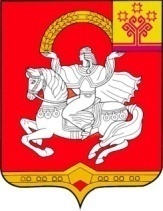 Чувашская  РеспубликаЯльчикский муниципальный округАдминистрация Яльчикского муниципального округаПОСТАНОВЛЕНИЕ« 09» марта 2023 г. №161село Яльчики